Лэпбук «Правила дорожного движения»Дидактическое пособие лэпбук «Правила дорожного движения» предназначено для детей среднего и старшего дошкольного возраста, его содержание возможно пополнять и усложнять. В старшем дошкольном возрасте дети уже могут вместе с взрослыми участвовать в сборе материала: анализировать, сортировать информацию.Данное пособие является средством развивающего обучения, предполагает использование современных технологий: технологии организации коллективной творческой деятельности, коммуникативных технологий, технологии проектной деятельности, игровых технологий.АктуальностьАктуальность данного пособия обусловлена статистика, свидетельствующая о росте детского дорожно - транспортного травматизма.Важно не только оберегать ребенка от опасности, но и готовить его к встрече с возможными трудностями, формировать представление о наиболее опасных ситуациях, о необходимости соблюдения мер предосторожности, а также прививать навыки безопасного поведения на улице и не только на улице.Необходимо отметить, что в ДТП погибают дети дошкольного возраста в силу психофизиологических особенностей и негативного примера взрослых.Цель: формирование системы знаний, у детей о правилах дорожного движения; развитие наблюдательности, самостоятельности мышления, внимательности на дорогах.Задачи:Образовательные:- Познакомить детей с правилами дорожного движения, строением улицы и дорожными знаками, предназначенными для водителей и пешеходов;- Сформировать у детей умение предвидеть опасное событие, уметь по возможности его избегать, а при необходимости действовать;Развивающие:- Развивать осторожность, внимательность, самостоятельность, ответственность и осмотрительность на дороге;- Стимулировать познавательную активность, способствовать развитию коммуникативных навыков;- Способствовать развитию речи.Воспитательные:- Воспитывать навыки личной безопасности и чувство самосохранения;- Воспитывать чувство ответственности.В лэпбуке собраны материалы о ПДД для развивающих занятий с детьми дошкольного возраста.В него входит 15 развивающих заданий:«Изучаем знаки дорожного движения»«Островок безопасности» (памятка, как перейти дорогу). Д/и «Составь рассказ по картинке».«Правила сигналов светофора».«Стихи о ПДД».«Загадки о транспорте и ПДД». Д/и «Дорожные знаки».Д/и «Собери дорожные знаки». Д/и «Раскрась знак».Д/и «Знаешь ли ты дорожные знаки?».«Правила безопасного поведения на дороге».«Советы светофора».Д/и «Рассуждаем, обучаем».Д/и «Назови служебный транспорт». «Подвижные игры по ПДД».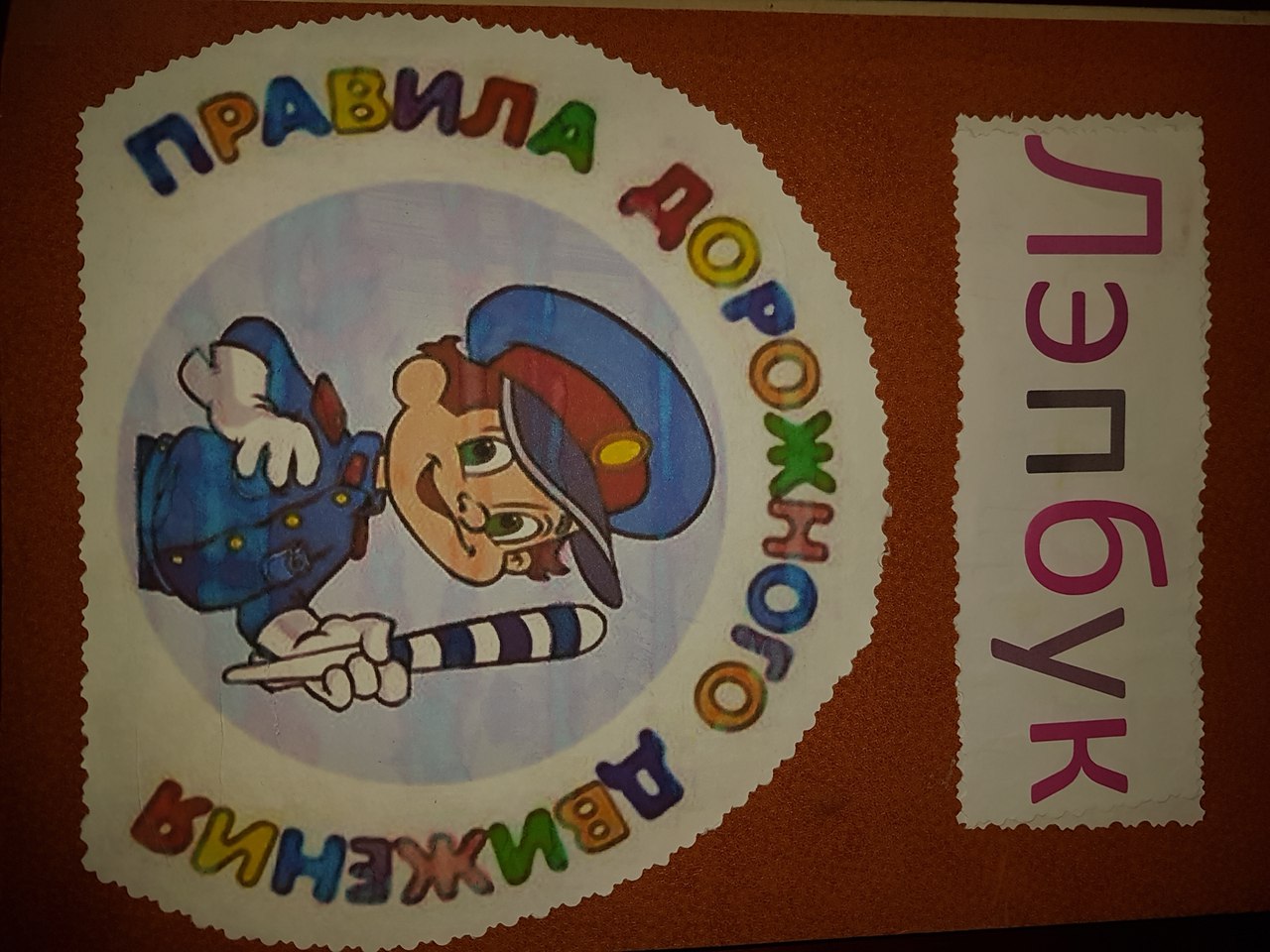 «Изучаем знаки дорожного движения»Правила находятся на развороте лэпбука, и лежат в желтом квадратном кармашке.Цель: познакомить детей с различными знаками дорожного движения, с помощью картинок.2. «Островок безопасности» (памятка, как перейти дорогу).Данный раздел находится на задней стороне и состоит из советов и обязанностей, связанных с правилами дорожного движения.  Цель: помочь детям запомнить правила и применять их на улице.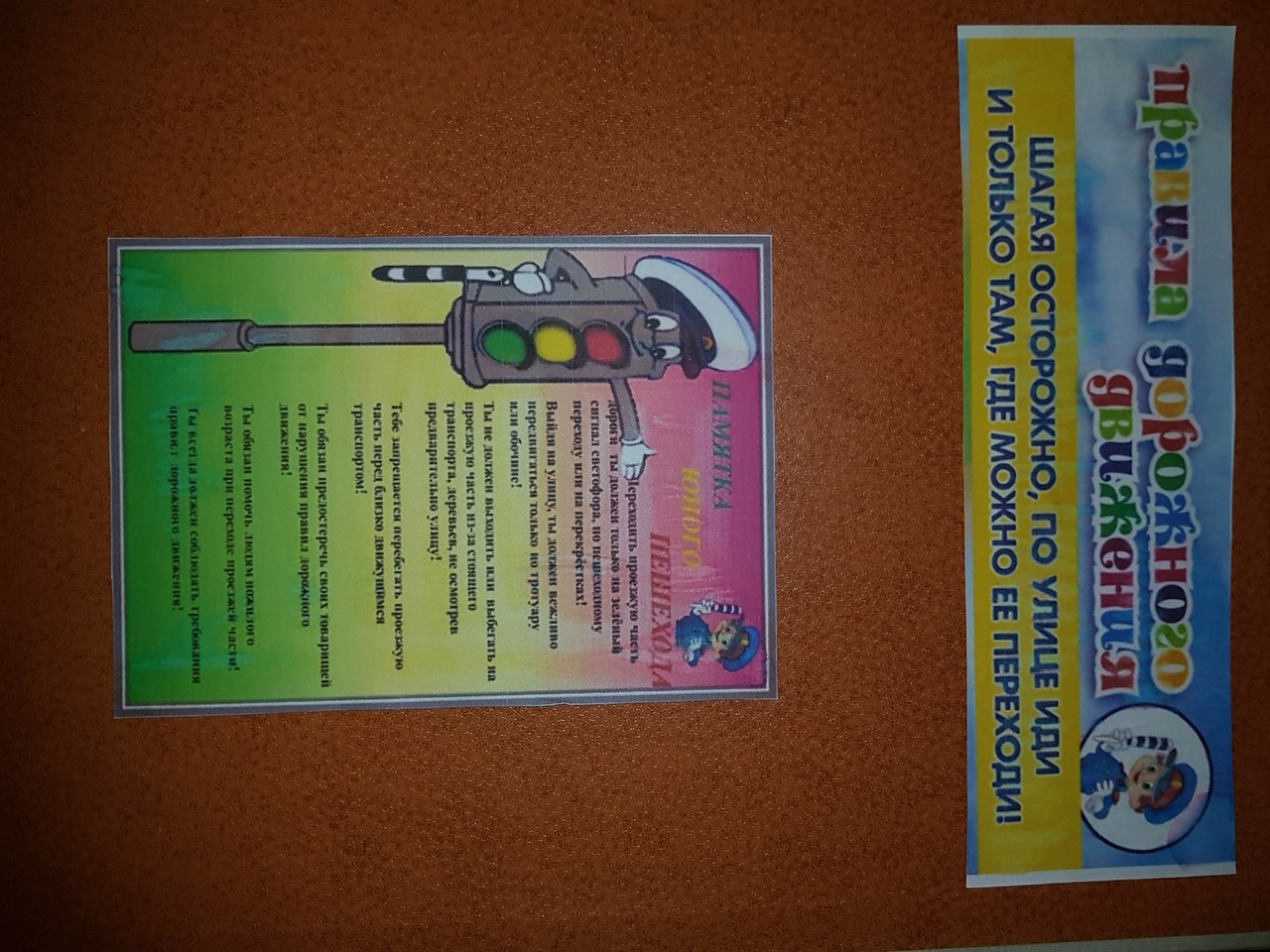 3. Д/и «Составь рассказ по картинке».Игра расположена в кармашке голубого цвета. Здесь собраны сюжетные картинки с изображением различных дорожных ситуаций.Цель: закреплять умение составлять рассказ по картинке, расширять словарный запас, объяснительную речь.4. «Правила сигналов светофора».Правила расположены в виде сложенной книжки.Цель: помочь детям запомнить, выучить правила сигналов светофора в стихотворной форме.5. «Стихи о ПДД».Стихи расположены в кармашке белого цвета в виде шестиугольника. Цель: разучивание стихов о ПДД, профессиях полицейского, регулировщика, транспорте, привитие навыков безопасного поведения на дорогах.6. «Загадки о транспорте и ПДД».Расположены в маленьком кармашке розового цвета в виде шестиугольника.Цель: развивать умственные способности и зрительное восприятие; учить соотносить речевую форму описания дорожных знаков с их графическим изображением; воспитывать самостоятельность, быстроту реакции, смекалку.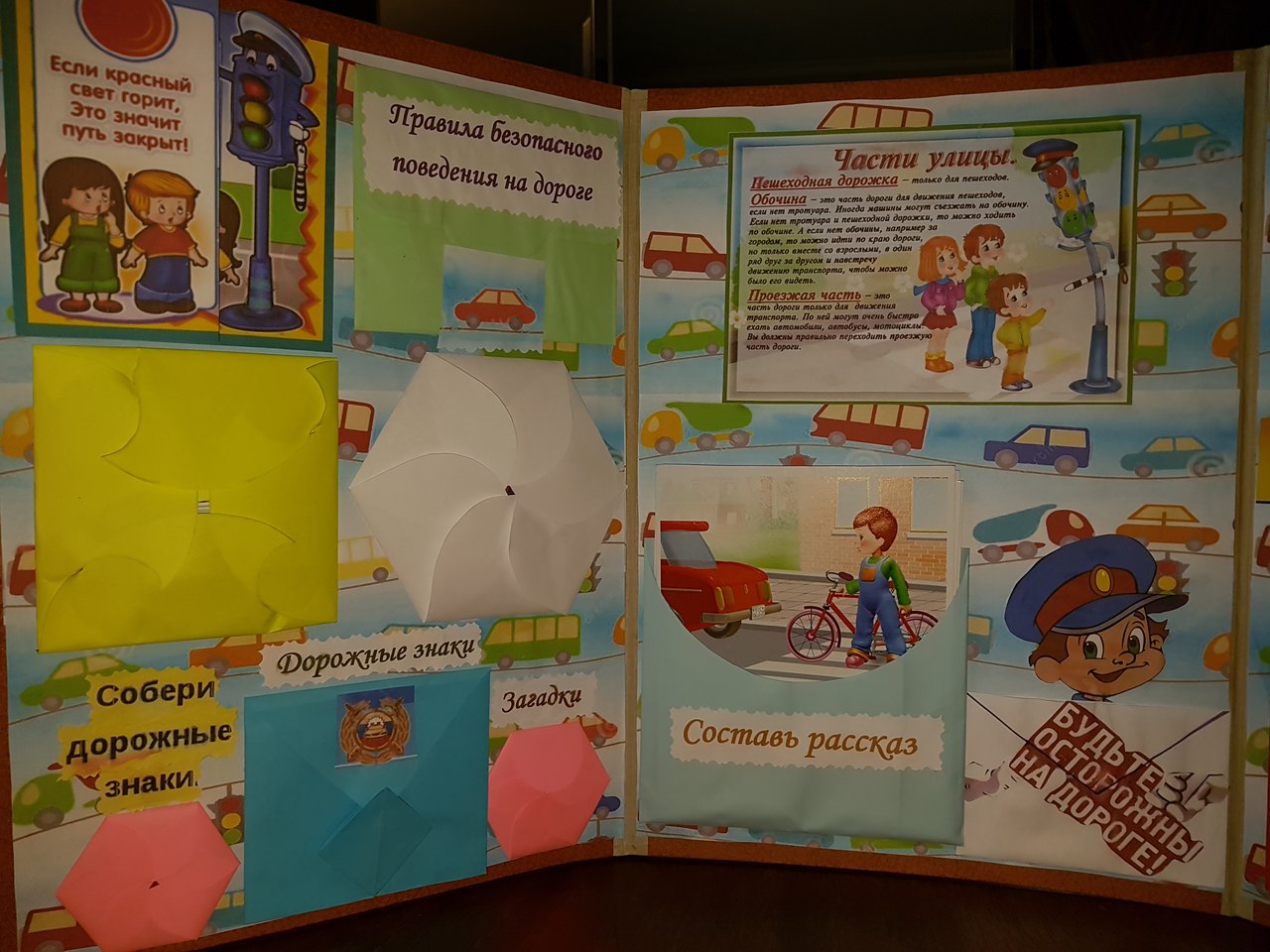 7. Д/и «Дорожные знаки».Игра находится в квадратном кармашке синего цвета, в котором лежат карточки с картинками различных дорожных знаков.Варианты игры с дорожными знаками:Дидактическая игра «Кто быстрее найдет свои знаки»Цель: Развитие памяти, объяснительной речи.Задание: Нужно разделить знаки по принадлежности на 4 группы:1-предупреждающие знаки2-предписывающие знаки3- запрещающие знаки4- знаки сервисаХод игры:Дети выбирают знаки своей группы и рассказывают, какие знаки они выбрали.1-наши знаки запрещающие: «Стоянка запрещена», «Движение пешеходов запрещено», «Движение на велосипедах запрещено».2—наши знаки предупреждающие: «Скользкая дорога», «Крутой поворот», «Дорожные работы».3—наши знаки предписывающие: «Пешеходный переход», «Место остановки автобуса», «Жилая зона».4—наши знаки сервиса: «Больница», «Телефон», «Заправочная станция».Дидактическая игра «Угадай, какой знак»Цель:1. Закрепить названия и назначение дорожных знаков.2. Уметь определять, какие знаки предназначены для водителей, а какие для пешеходов.3. Воспитывать внимание, навыки осознанного использования знаний о дорожных знаках в повседневной жизни.Ход игры:Первый вариант.Ведущий показывает знак, ребенок называет знак и объясняет его назначение. За правильный ответ дается фант.Второй вариант.Ведущий называет знак. Ребенок рассказывает, что он обозначает.Третий вариант.Ведущий читает стихотворение про знак, отгадавший показывает ответ карточкой с изображением знака.8. Д/и «Собери дорожные знаки».Игра находится в конверте розового цвета в виде шестиугольника, в котором лежат части разрезанных знаков дорожного движения.Цель: Развитие сообразительности, зрительного внимания, расширение словаря, развитие грамматически правильной связной речи.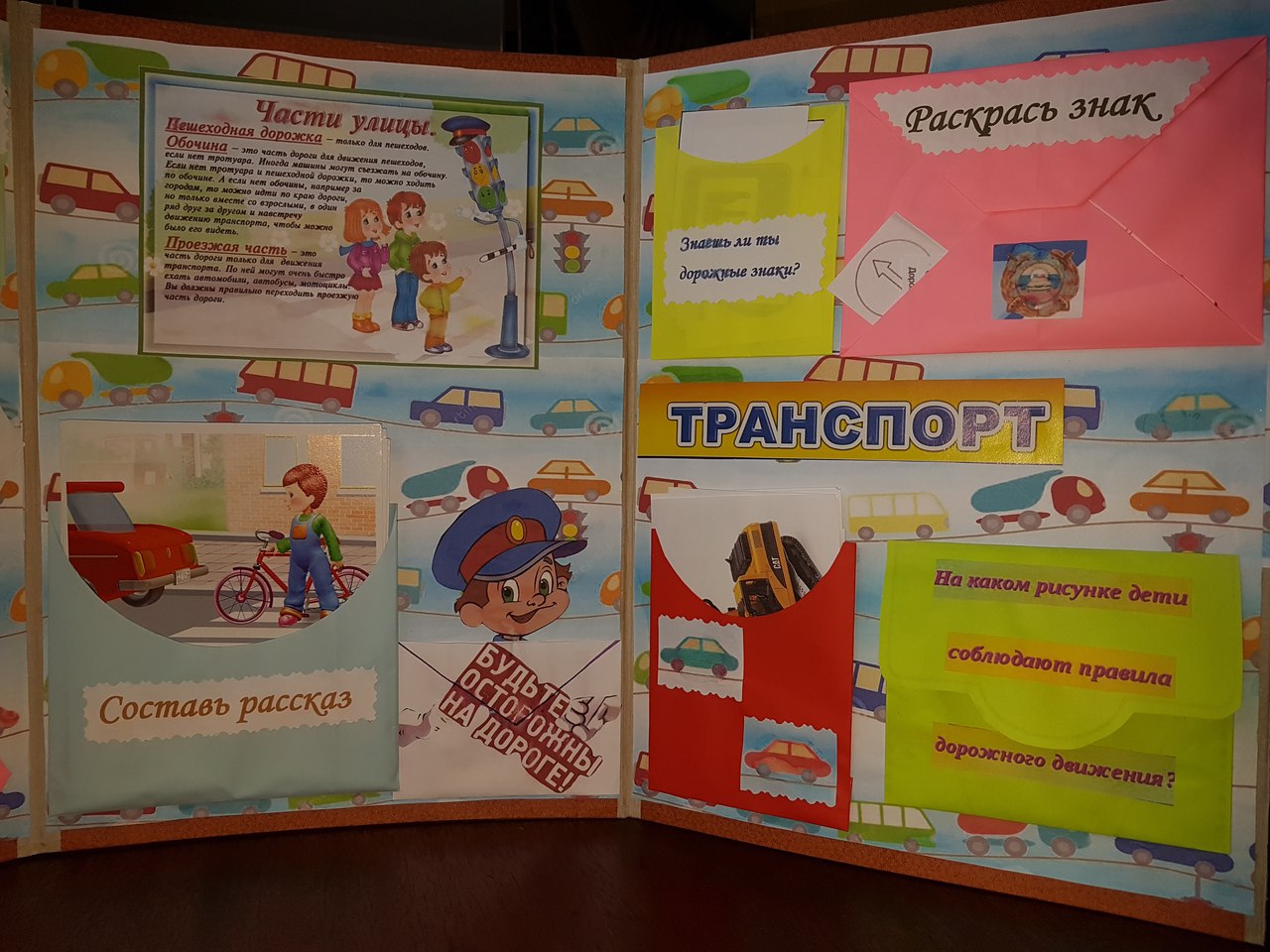 9. Д/и «Раскрась знак». Игра находится в прямоугольном конверте розового цвета, в котором лежат черно-белые знаки дорожного движения. Цель: закрепление умений распознавать разрешающие и запрещающие знаки дорожного движения. 10. Д/и «Знаешь ли ты дорожные знаки?».Игра находится в прямоугольном конверте, желтого цвета.Цель: закрепление знаний о различных видах дорожных знаках.11. «Правила безопасного поведения на дороге». Находятся в прямоугольном конверте зеленого цвета, в виде цветных карточек.Цель: формирование умений у детей использовать знания о правилах дорожного движения на практике.  12. «Советы светофора». Лист находится в средней части развернутого лэпбука.13. Д/и «Рассуждаем, обучаем».Игра находится в прямоугольном конверте салатового цвета, в котором лежат картинки с различными ситуациями.Цель: активизация знаний о правилах дорожного движения и использования их на практике.Ход игры: детям предлагается ряд картинок с изображением различных дорожных ситуаций, и им необходимо выбрать только те картинки, на которых ребята соблюдают правила дорожного движения.14.Д/и «Назови служебный транспорт».Игра находится в кармашке красного цвета, в котором лежат карточки с картинками различных видов служебного транспорта.Цель: систематизировать знания детей о различных служебных транспортах, расширять кругозор детей, обогащать словарный запас.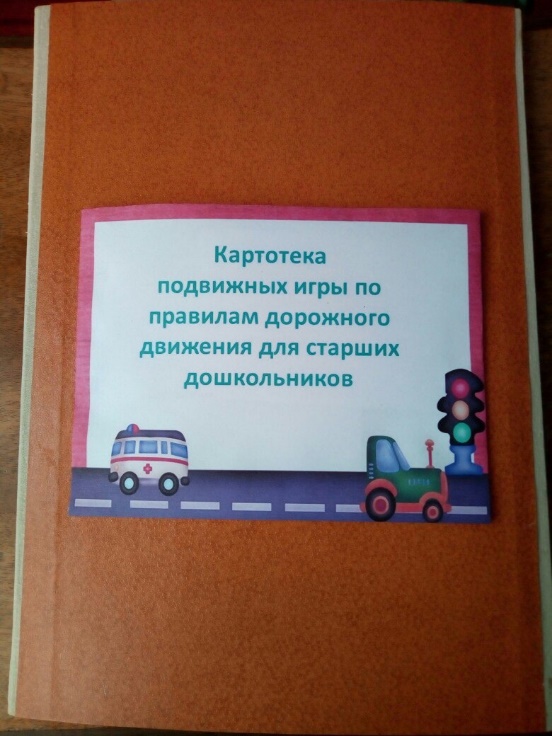 15. «Подвижные игры по ПДД».Данный кармашек также расположен на обратной стороне лэпбука. В нем лежат карточки с подвижными играми и физминутками для определенной возрастной группы.Цель: активно изменить деятельность детей и взрослых, и этим ослабить наступающее утомление, а затем снова переключить ребенка и себя на продолжение занятий. 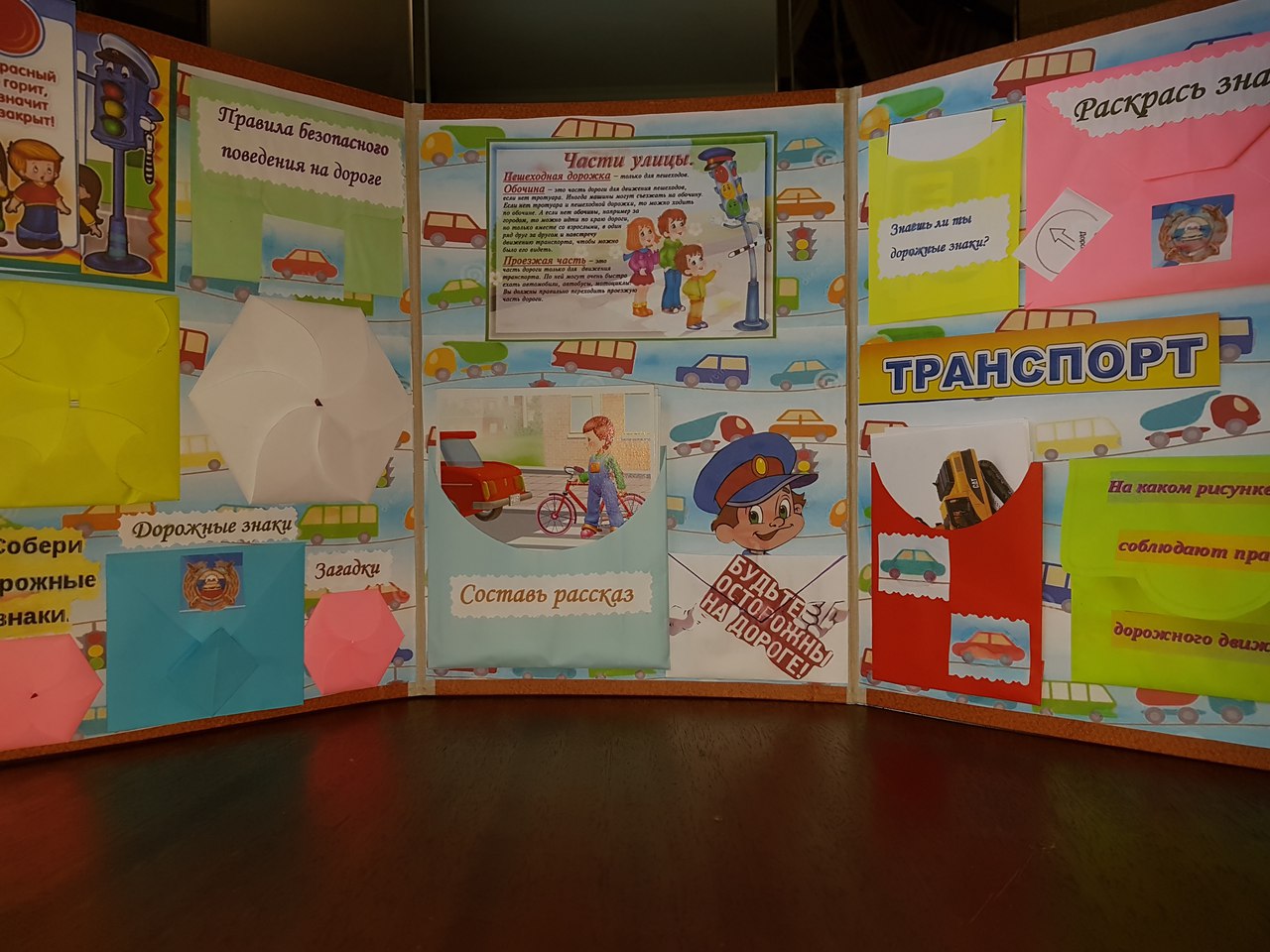 Дидактическое пособие (лэпбук) «Правила дорожного движения» рекомендуется использовать воспитателям дошкольного учреждения в индивидуально-коррекционной работе с детьми, детьми в самостоятельной и игровой деятельности.Благодаря этой форме работы дети многое узнали о ПДД. Знают и с удовольствием читают наизусть стихи о дорожных знаках, транспорте, придумывают загадки о ПДД, изучают правила дорожного движения. Работа с лэпбуком позволила разнообразить работу и повысила познавательный интерес у детей.